ONTDEKDOOS BLE AN ‘Ik ben wie ik ben, wat voel ik me goed’, ‘Ik druk me uit’ en ‘Ik verwerk de wereld creatief’: GEVOELENSLeerplannen wereldoriëntatie, muzische vorming en NederlandsMogelijke basisleerervaringen AN:Ik 2: Ik ben echt, ik toon mijn gevoelens.MTV2: ik begrijp de hoofdgedachte van de verhalen en mededelingen en ik kan met eigen woorden vertellen wat ik heb gezien en/of gehoord.Drama 1: Ik kan een verhaal naspelen.Drama 2: Ik kan verschillende spelvormen zelf gebruiken of herkennen in een voorstelling.Drama 3: Ik kan een bestaand persoon of een typetje nadoen of uitbeelden. Media 1: Ik kies en gebruik media als hulpmiddel om te leren.Mogelijke diploma’s: Ik toon/ vertel  wat ik voel Ik kan spreken en luisterenIk kan een verhaal naspelenIk kan meespelen in jabbertalkIk kan meespelen in een poppenspelIk kan meespelen in een rollenspelIk kan iets of iemand imiterenMaterialen:Prenten (-boekjes) over gevoelens, bv. ‘Monkie’ van Dieter Schubert,     minifiguurtjes (bv. Playmobil), fototoestel of  tablet, …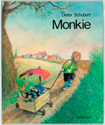 Experimenteren:materialen verkennenzelfstandig aan de slag gaan met de materialenLeeruitdaging:(Een stuk van) het verhaal naspelen met de minifiguurtjes,er foto’s van maken en dit creatief verwerken met de nieuw geleerde woordenschat, bv. stop-motionfilmpje, diashow, foto’s verwerken met de woorden erbij…Woorden:het boek, de foto, de tekening, de tablet, de gsm, de computer, de laptopblij, bang, boos, verdrietig, gelukkig,(on)gelukkig, alleen, verliefd,  lief, doen alsof, zingen, lachen, spreken, zeggenhet woord, de tekstIk ben bang! Ik heb schrik! Ik voel mij gelukkig…